*FINAL PARTY: Friday, May 5th from 12-3. Details will be emailed closer to event.*JanuaryTwindly Esports Club Calendar2023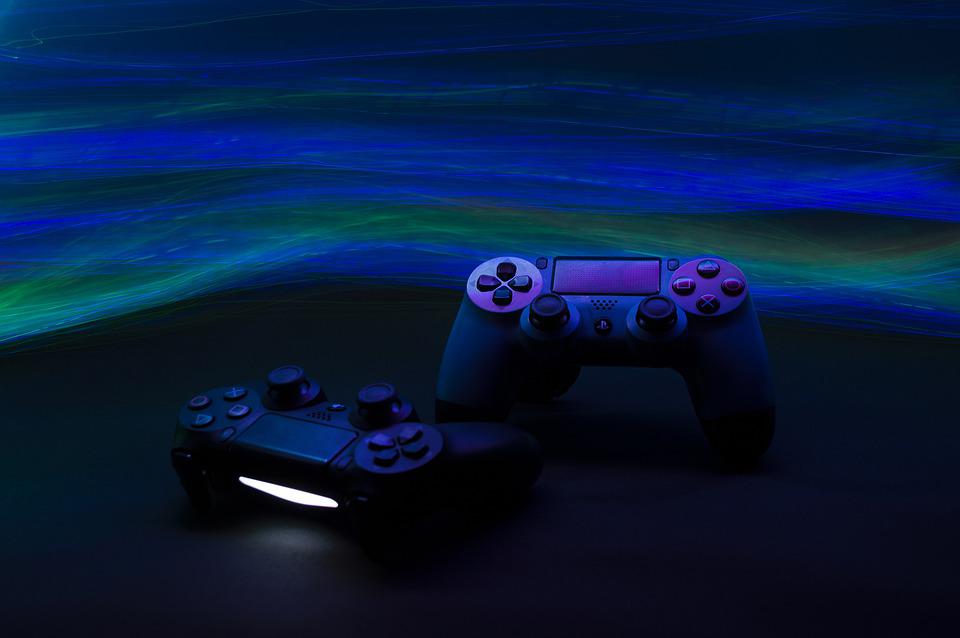 SundayMondayTuesdayWednesdayThursdayFridaySaturday123456789101112131415161718192021NO SCHOOL22232425262728SECOND SEMESTER SIGNUPS BEGIN293031BACK-TO-ESPORTS IN-PERSON 2-3:30FROM HOMEDISCORD2-3:30FebruaryTwindly Esports Club Calendar2023SundayMondayTuesdayWednesdayThursdayFridaySaturday1234567891011In-Person Twindly2:00-3:30 pmFrom HomeDiscord2:00-3:30 pm12131415161718In-Person Twindly2:00-3:30 pmFrom HomeDiscord2:00-3:30 pm19202122232425In-Person Twindly2:00-3:30 pmFrom HomeDiscord2:00-3:30 pm262728In-Person Twindly2:00-3:30 pmFrom HomeDiscord2:00-3:30 pmMarchTwindly Esports Club Calendar2023SundayMondayTuesdayWednesdayThursdayFridaySaturday1234567891011In-Person Twindly2:00-3:30 pmFrom HomeDiscord2:00-3:30 pmNoSchool- teacher PD day12131415161718SPRINGNo esportsBREAKNo esportsALLTHIS WEEK19202122232425In-Person Twindly2:00-3:30 pmFrom HomeDiscord2:00-3:30 pm262728293031APRIL 1STIn-Person Twindly2:00-3:30 pmFrom HomeDiscord2:00-3:30 pmLAST DAY!ACS SMASH TOURNAMENT IN ANCHORAGE-PARENT DRIVES-detailsLAST DAY FOR THE CLUB, EXCEPT FOR FINAL PARTY!!      DETAILS TO COME CLOSER TO EVENT.